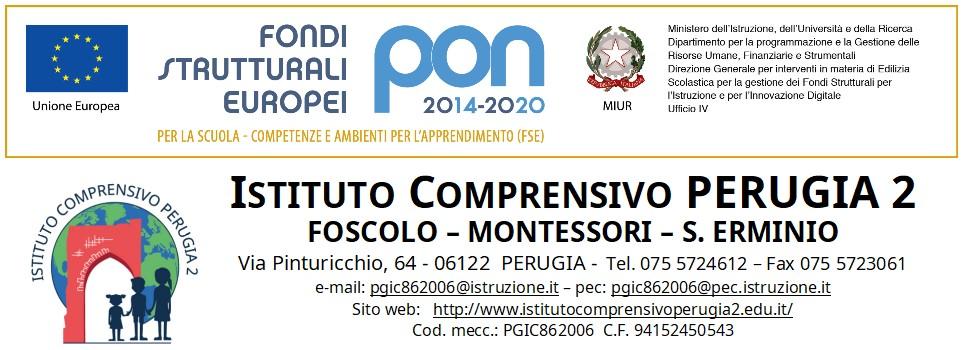 VERBALE DELL’INCONTRO DI GLO _______________(art. 4, c. 8, del Decreto Interministeriale 29 dicembre 2020, n. 182)PRESENTIComponenti del GLO e soggetti che partecipano ai suoi lavoriRedige il Verbale:     ___________________________Ordine del giorno      (ipotesi per fare un esempio..)Elaborazione e condivisione del Piano educativo individualizzato per l’anno scolastico 2023-2024.Elaborazione della Verifica Intermedia del PEI/ della Verifica Finale del Pei.Condivisione delle metodologie/strategie educativo/didattiche.Indicazione delle ore di sostegno per il prossimo anno scolastico 2024-2025 (si suggerisce di procedere con l’indicazione delle risorse per il prossimo anno scolastico già nel primo incontro di GLO; questo consentirà di disporre di un’indicazione utile nel momento della prima rilevazione – fine febbraio /inizi di marzo –. La quantificazione delle risorse sarà poi confermata nell’ultimo GLO di verifica finale del PEI, ovvero entro il 30 maggio 2024).Varie ed eventuali.Lettura e approvazione del verbale della seduta odierna.Si riporta in forma sintetica quanto concordato durante l’incontro.(seguendo i punti dell’Ordine del giorno)………………………………………………………………………………………………………………………………………………………………………………………………………………………………………………………………………………………………………………………………………………………………ecc…In caso di non accoglimento, si descrivono le motivazioni del GLO:“richiesta da parte di …. in merito a……: la richiesta non viene accolta, perché ……………….…………………………………………………………………………………………….……..…“suggerimento da parte di …. in merito a……: il suggerimento non viene accolto, in quanto ………………………………………………………………………………………………….……..…“richiesta di modifica di …. in merito a……: la richiesta di modifica non viene accolta, perché .…………………………………………………………………………………………….……..…………………………………………………………………………………………….……..…Eventuali documenti allegati al verbale:………………………………………………………………………………………….……..…………………………………………………………………………………………….……..…………………………………………………………………………………………….……..…Esauriti i punti all’ordine del giorno, la seduta è tolta alle ore  18.00A conclusione dell’incontro, il presente verbale viene letto, approvato e sottoscritto da tutti i presenti. Perugia, li ………………….Si procede alla firma.**(tutti i presenti devono firmare)Cognome e nome Qualifica Presente / AssenteDirigente ScolasticoDelegato del D.S. (in sostituzione del D.S.)Docente incaricat_ su posto di…(DISCIPLINA/E)Docente incaricat_ su posto di…Docente incaricat_ su posto di…Docente incaricat_ su posto di…Docente incaricat_ su posto di…Docente incaricat_ su posto di…Padre dell’alunno/aMadre dell’alunno/aEsperto/a  proposto/a  dalla famigliaPersonale esterno (assistente educativo/o alla comunicazione)Specialista Unità di Valutazione Multidisciplinare dell’ASL……..